Napomena: Podatke iz tablice Ministarstvo ažurira kvartalno.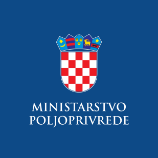 Evidencija izdanih Potvrda o sukladnosti proizvoda sa Specifikacijom proizvoda- sukladno članku 95. stavku 7. Zakona o poljoprivredi („Narodne novine“, br. 118/18., 42/20., 127/20. – Odluka USRH i 52/21 )  i članku 24. Pravilnika o zaštićenim oznakama izvornosti, zaštićenim oznakama zemljopisnog podrijetla i zajamčeno tradicionalnim specijalitetima poljoprivrednih i prehrambenih proizvoda i neobveznom izrazu kvalitete „planinski proizvod“ („Narodne novine“, br. 38/2019)  VARAŽDINSKO BUČINO ULJEZaštićena oznaka zemljopisnog podrijetla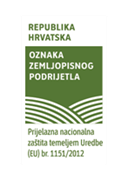 VARAŽDINSKO BUČINO ULJEZaštićena oznaka zemljopisnog podrijetlaNaziv i adresa subjekta u poslovanju s hranom koji je korisnik oznakeRazdoblje valjanosti Potvrde o sukladnostiOPG Darko ŠipekF. Bobića 171, Nova Ves42206 Petrijanec3.11.2020. – 3.11.2021.PG Damir CrleniLudbreška ulica 100,42202 Trnovec Bartolovečki4.11.2020. – 4.11.2021.PG Branko VidačekSavica 3, Seljanec42242 Radovan1.11.2020. – 1.11.2021.OPG KolenkoNedeljanec, Varaždinska 177, 42205 Vidovec30.11.2020. – 30.11.2021.OPG KurtekPlitvička 26, Šemovec42205 Vidovec2.12.2020. – 2.12.2021.PG Josip ŽmegačD. Vratno, Vinogradska 1442207 Vinica27.11.2020. – 27.11.2021.PPP Jurica CafukGlavna 27, Domitrovec,42205 Vidovec27.11.2020. – 27.11.2021.OPG Andreja PetrovićZagrebačka 238, 42 000 Varaždin14.12.2020. – 14.12.2021.AGROPROM PATRČEVIĆStrmec Podravski, B. Radića 74,42206 Petrijanec11.12.2020. – 11.12.2021.OPG ŠtorgaPresečno 182 A, 42220 Novi Marof7.12.2020. – 7.12.2021.